ChinaChinaChinaChinaJune 2025June 2025June 2025June 2025SundayMondayTuesdayWednesdayThursdayFridaySaturday1234567Children’s Day89101112131415161718192021222324252627282930NOTES: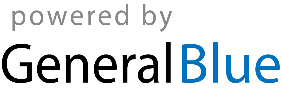 